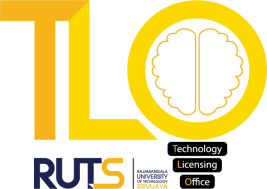 แบบฟอร์มข้อมูลการนำทรัพย์สินทางปัญญาไปใช้ประโยชน์นวัตกรรมสำหรับนักศึกษา1. ชื่อสิ่งประดิษฐ์.........................................................................................................................................................2. เลขที่หนังสือรับรอง.....................................................วันที่รับรอง.....................................................................3. ชื่อผู้ประดิษฐ์หลัก........................................................คณะ....................................................................................4. อาจารย์ที่ปรึกษา.........................................................สังกัด/หน่วยงาน..................................................................5. รายละเอียดของนวัตกรรมโดยย่อ............................................................................................................................................................................................................................................................................................................................................................................................................................................................................................................................................................... .....................................................................................................................................................................................6. วันที่/ระยะเวลา การนำผลงานนวัตกรรมไปใช้ประโยชน์..........................................................................................................................................................................................................................................................................................................................................................................7. การนำผลงานนวัตกรรมไปใช้ประโยชน์ (ระบุเป็นข้อๆ) ............................................................................................................................................................................................................................................................................................................................................................................................................................................................................................................................................................... .....................................................................................................................................................................................8. จุดเด่นของผลงานนวัตกรรม (ระบุเป็นข้อๆ) ..................................................................................................................................................................................... ..................................................................................................................................................................................... ..........................................................................................................................................................................................................................................................................................................................................................................9. ความเสี่ยง/จุดอ่อน..................................................................................................................................................................................... ...............................................................................................................................................................................................................................................................................................................................................................................................................................................................................................................................................................10. ต้นทุนในการสร้างสรรค์งานวิจัย (ระบุงบประมาณ ระยะเวลา และจำนวนคนในการสร้างสรรค์) ...............................................................................................................................................................................................................................................................................................................................................................................................................................................................................................................................................................11. กลุ่มเป้าหมาย..........................................................................................................................................................................................................................................................................................................................................................................           					      ลงชื่อ..................................................ผู้ประดิษฐ์							(.......................................................)					               หน่วยงาน/สังกัด.....................................................							วันที่............/.................../................     						       ลงชื่อ.................................................ผู้นำไปใช้ประโยชน์							(.......................................................)						          หน่วยงาน/ชุมชน สถานประกอบการ							 วันที่.........../................./................